ROTEIRO DE ESTUDO – 15ª SEMANA DE 31 DE MAIO A 04 DE JUNHOLÍNGUA PORTUGUESA: Atividades sobre substantivos. Copie e responda no caderno:01 – Separe, das frases abaixo, os substantivos próprios e os comuns, escrevendo-os no quadro.a) O motorista do ônibus era Antônio.b) O Jornal do Brasil deu a notícia do assalto.c) Os legumes caíram no chão.d) Benito, Iara e Marli já leram o texto em Recife.e) Era sempre festa quando o professor Celso chamava os sobrinhos e os netos para contar-lhes histórias.f) Cláudia, Helena, José e Joaquim atendiam ao avô, com muita alegria.g) Eles gostavam de ouvir as mesmas lendas: Saci Pererê, Negrinho do Pastoreio.h) As lendas de índios e as histórias fantásticas dos escravos trazidos da África eram as histórias preferidas.02 – Leia com atenção as frases abaixo e separe os substantivos concretos e os abstratos que encontrar.a. Coruja e águia, depois de muita briga, resolveram fazer as pazes.b. A paz é fruto da justiça.c. Os passarinhos formam seus ninhos com palha e gravetos.03 – Encontre os substantivos primitivos que dão origem aos derivados abaixo:Pobreza –                                                   Leiteiro –              Porteiro –                                                   Paliteiro –  Ansiedade –                                               Mangueira – Cavaleiro –                                                 Peixeiro – Cachorrada –                                             Camponesa – Asneira – 04 – Forme substantivos derivados de:Pedra – Sol – Livro – Rio – Flor – Rei – Jardim –     Banana – Mar – Máquina – Jornal – Dia – 05 – Assinale com (P) as frases em que os substantivos destacados são Próprios, com (C) os Comuns e com (A) os Abstratos.a. (   ) A revista Veja é uma das revistas mais lidas no Brasil.b. (   ) Precisamos comer peixes.c. (    ) Amor de mãe é infinito.d. (   ) Inteligência é algo fundamental.e. (   ) O livro está sobre a mesa.f. (   ) A pobreza da alma causa pena.g. (   ) Sua coragem me impressiona.h. (   ) O pobre menino não tinha mãe.i. (   ) Manoel sempre foi um menino estudioso.j. (   ) O Rio de Janeiro continua lindo.06 – Complete as frases:a) Amazonas, São Francisco e Tietê são nomes de ............... brasileiros.b) Brasília, Belo Horizonte, Cacoal e Pimenta Bueno são nomes de .......................c) Mônica, Eduardo, José Ricardo, Maurício e Ana são nomes de ...............................d) Calculadora, celular, relógio, máquina fotográfica, caneta e lápis são nomes de ..............................07 – Reescreva, no quadro a seguir, os nomes citados no exercício 6, separando-os conforme sua classificação.Substantivos próprios:                                                           Substantivos comuns:Vamos relembrar dos Encontros Consonantais e Vocálicos?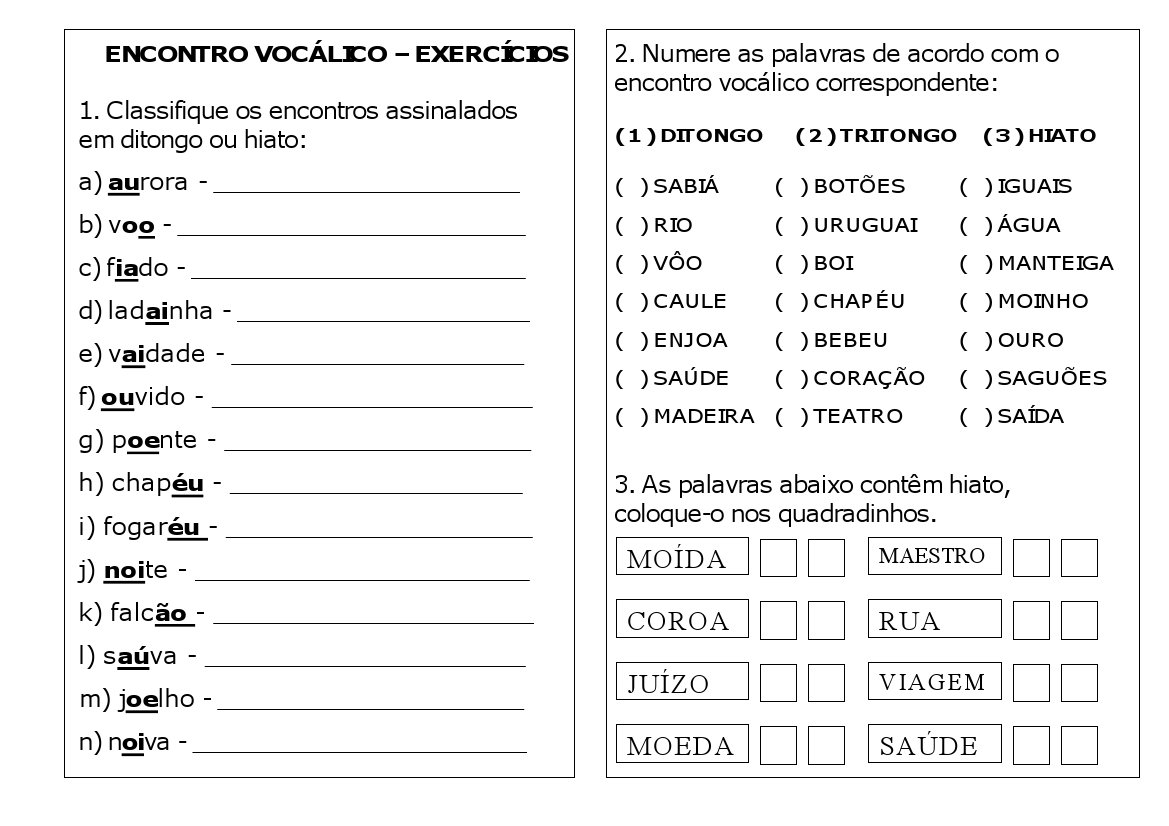 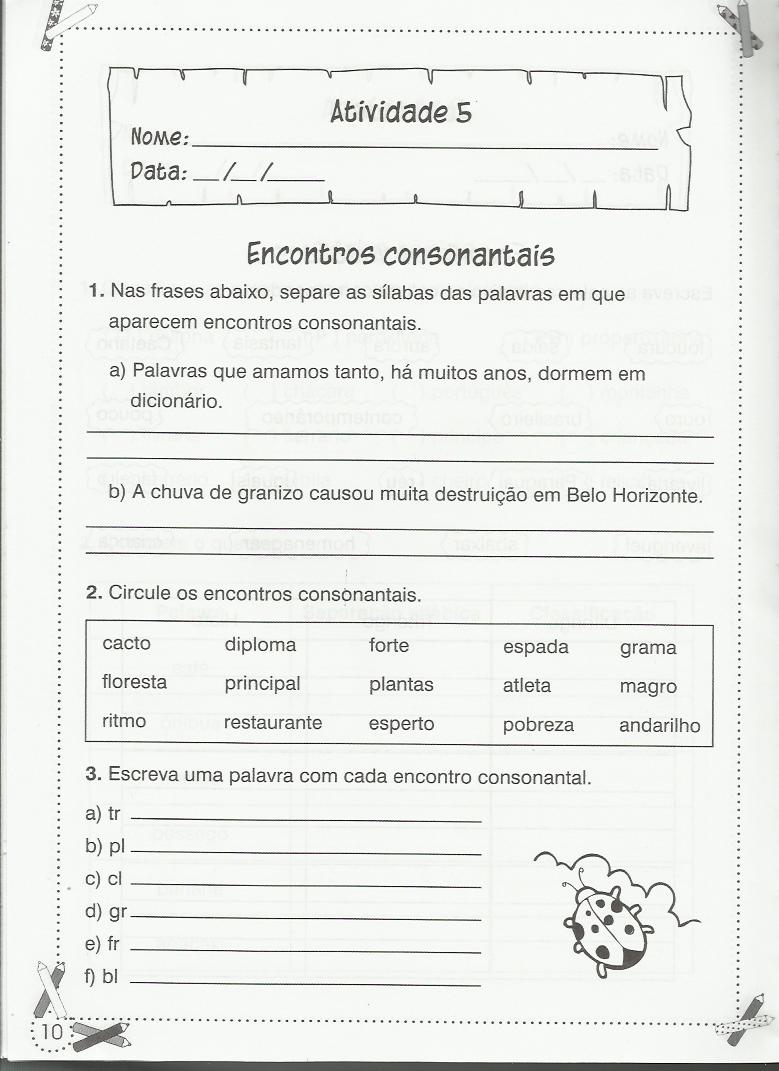 ENSINO RELIGIOSO: Copiar no caderno de Religião:RELIGIÕES NO BRASIL EM 2020As religiões que mais tem no Brasil de acordo com o CENSO 2010 (imprimir e colar)Onde encontramos em maior quantidade:CIÊNCIAS:LEIA COM ATENÇÃO A APOSTILA APRENDE BRASIL E FAÇA O QUE PEDE NAS PÁGINAS CITADAS PARA A DISCIPLINA DE CIÊNCIASPÁGINAS 09 a 15;BOA SEMANA!!!OBSERVAÇÃO: OS CADERNOS DEVERÃO SER ENTREGUES NA ESCOLA NA SEXTA-FEIRA DIA 04/06 PARA CORREÇÃO DAS ATIVIDADES._______________________________________________________________________________________Escola Municipal de Educação Básica Augustinho Marcon.Catanduvas, SC.Diretora: Tatiana Bittencourt Menegat. Assessora Técnica Pedagógica: Maristela Borella Baraúna.Assessora Técnica Administrativa: Margarete Petter Dutra.Professora: ALEXANDRA VIEIRA DOS SANTOS.Segunda Professora: Edilaine Antunes GonçalvesAluno (a): ____________________________________________5º ano 01 e 02O IBGE publicou no dia 29 de junho 2012 os dados do Censo demográfico 2010 sobre religiões (dados da amostra). 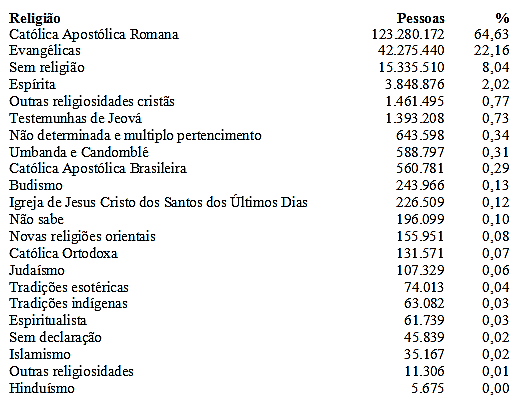 CatólicosO catolicismo continua dominante no Nordeste e nas regiões de agricultura do Sul mas nas grandes cidades ele não representa mais do que os dois terços da população e no caso do Rio de Janeiro, a metade.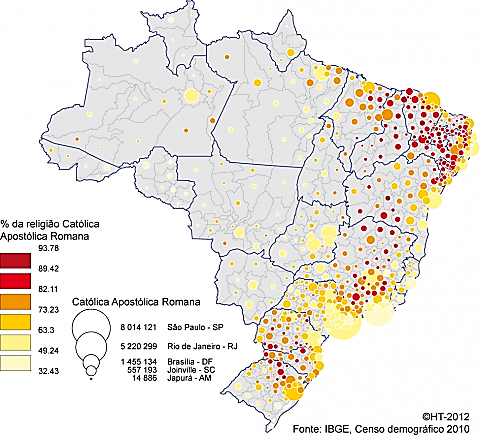 EvangélicosO público das religiões evangélicas é principalmente urbano, com presença mais forte no Rio de Janeiro do que em São Paulo.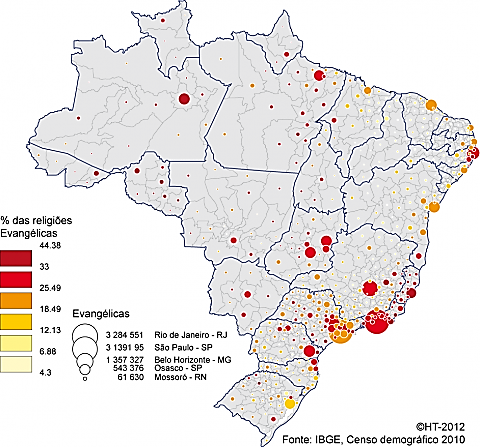 Sem religiãoOs "sem religião" também são urbanos e mais numerosos no Rio de Janeiro do que em São Paulo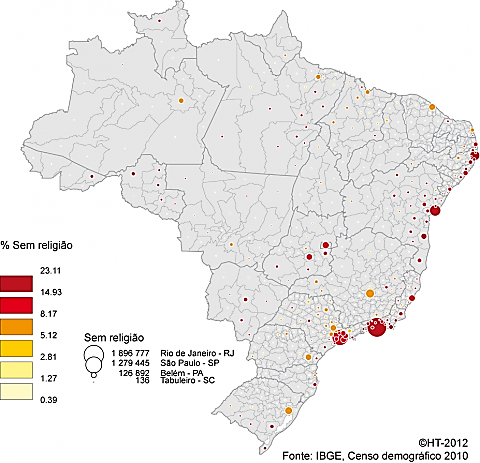 JudaísmoO judaísmo é outra religião de base urbana, desta vez é São Paulo que se destaca, com mais de 44 000 pessoas, quase o dobro do Rio de Janeiro.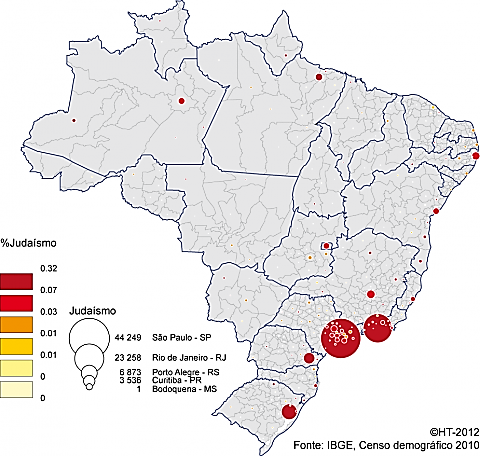 Islamismo O islamitas se concentram principalmente em São Paulo e em Foz do Iguaçu, na Tríplice Fronteira.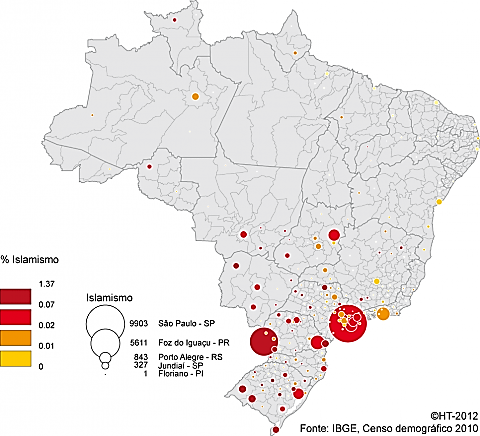 CandombléOs praticantes do Candomblé se concentram – como era de se esperar – na Bahia, e mais ainda no Rio de Janeiro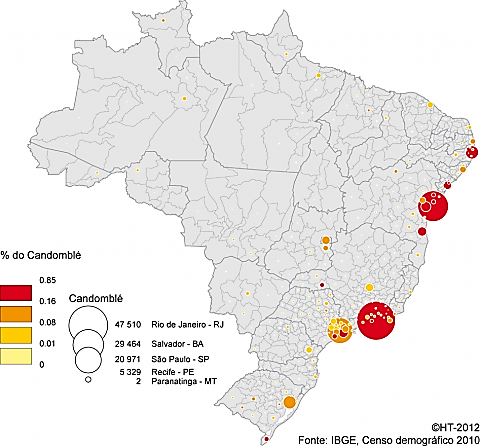 UmbandaA Umbanda está presente, junto com o Candomblé, no Rio de Janeiro, mas o seu foco principal é o Rio Grande do Sul, na capital e na parte meridional do Estado.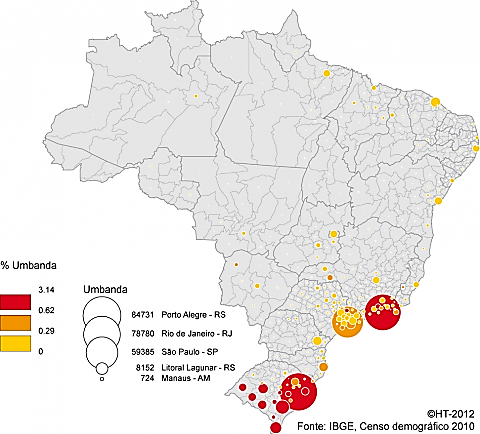 EspíritasA repartição dos espíritas, fora uma concentração no Rio Grande do Sul similar à da Umbanda, se alinha ao longo de um eixo Rio de Janeiro – São Paulo – Brasília.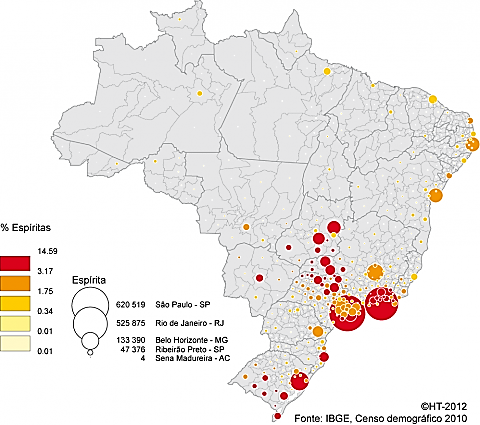 Tradições esotéricasBrasília é claramente – em proporção pelo menos – a capital brasileira do esoterismo.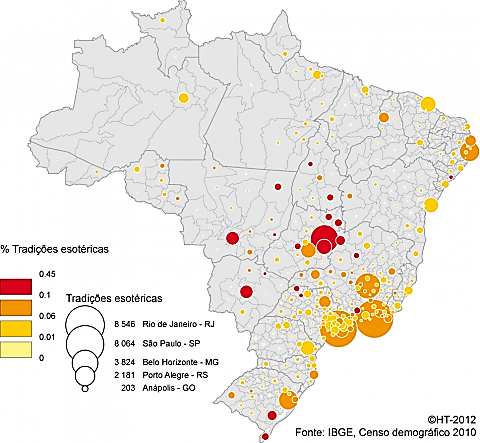 Tradições indígenasOs praticantes da tradições indígenas tem obviamente uma repartição que segue a dos próprios indígenas, concentrados principalmente na Amazônia.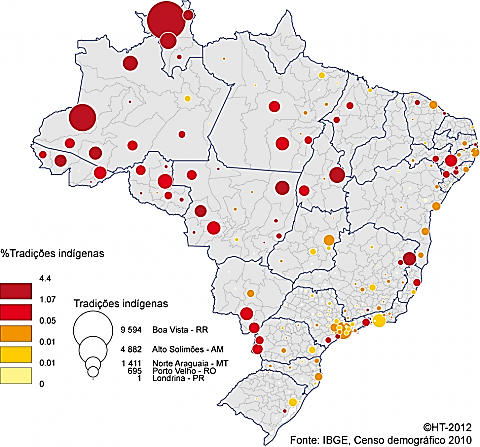 Católicos:Evangélicos:Sem religião:Judaísmo:Islamismo:Candomblé:Umbanda:Espíritas:Tradições exotéricas:Tradições indígenas: